11.1	اتخاذ الإجراءات اللازمة، حسب الاقتضاء، لتيسير نطاقات ترددات منسقة عالمياً أو إقليمياً لدعم أنظمة الاتصالات الراديوية الخاصة بالسكك الحديدية بين القطار وجوانب مساره ضمن التوزيعات الحالية للخدمة المتنقلة، وفقاً للقرار 236 (WRC-15)؛مقدمةينص القسم "يقـرر أن يدعو المؤتمر العالمي للاتصالات الراديوية لعام 2019" من القرار 236 (WRC-15) على "أن يقوم، استناداً إلى نتائج دراسات قطاع الاتصالات الراديوية، باتخاذ الإجراءات اللازمة، عند الاقتضاء، لتيسير نطاقات تردد منسقة عالمياً أو إقليمياً، قدر المستطاع، من أجل تنفيذ أنظمة الاتصالات الراديوية الخاصة بالسكك الحديدية بين القطار وجانب السكة، ضمن التوزيعات الحالية للخدمة المتنقلة".وترى إدارات الكومنولث الإقليمي أن نطاقات تردد منسقة عالمياً أو إقليمياً ضمن التوزيعات الحالية للخدمات المتنقلة مناسبة من خلال إعداد توصيات وتقارير ذات صلة لقطاع الاتصالات الراديوية.وتدعو إدارات الكومنولث الإقليمي، فيما يتعلق بنطاقات التردد المنسقة لأنظمة النقل بالسكك الحديدية، إلى عدم فرض قيود إضافية على الخدمات التي لديها توزيعات بالفعل في نطاقات التردد هذه، وأن تخضع نطاقات التردد المنسقة هذه للشرط المتمثل في عدم التسبب في تداخلات لأنظمة الاتصالات الحكومية.المقترحترى إدارات الكومنولث الإقليمي أنه لا ضرورة لتعديل لوائح الراديو فيما يتعلق بالبند 11.1 من جدول أعمال المؤتمر WRC-19 (الأسلوب A من تقرير الاجتماع التحضيري للمؤتمر).ويرد في الملحق مقترحات الكومنولث الإقليمي في إطار البند 11.1 من جدول أعمال المؤتمر WRC-19.المـادة 5توزيع نطاقات الترددNOC	RCC/12A11/1القسم IV  -  جدول توزيع نطاقات التردد
(انظر الرقم 1.2)الأسباب:	يمكن تحقيق تنسيق نطاقات التردد لأنظمة الاتصالات الراديوية الخاصة بالسكك الحديدية بين القطار وجانب السكة من خلال إعداد توصيات قطاع الاتصالات الراديوية.SUP	RCC/12A11/2القـرار 236 (WRC-15)أنظمة الاتصالات الراديوية الخاصة بالسكك الحديدية بين القطار وجانب السكةالأسباب:	استُكملت الدراسات التي أُجريت في إطار البند 11.1 من جدول أعمال المؤتمر WRC-19.___________المؤتمر العالمي للاتصالات الراديوية (WRC-19)شرم الشيخ، مصر، 28 أكتوبر - 22 نوفمبر 2019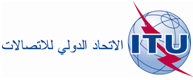 الجلسة العامةالإضافة 11
للوثيقة 12-A21 يونيو 2019الأصل: بالروسيةمقترحات مشتركة مقدمة من الكومنولث الإقليمي في مجال الاتصالاتمقترحات مشتركة مقدمة من الكومنولث الإقليمي في مجال الاتصالاتمقترحات بشأن أعمال المؤتمرمقترحات بشأن أعمال المؤتمربند جدول الأعمال 11.1بند جدول الأعمال 11.1